Rockingham Kwinana Chamber of Commerce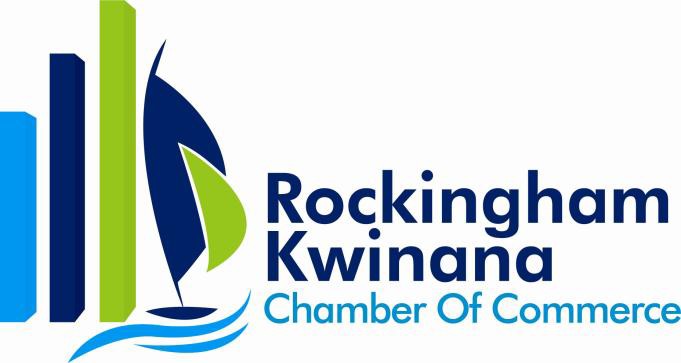 19 Kent Street Rockingham WA 6168PO Box 5001Rockingham WA 6969Phone: 9592 3333Fax: 9592 3424Email:   admin@rkcc.org.au2019 ANNUAL GENERAL MEETINGatHOTEL CLIPPER – 20-30 PATTERSON ROAD, ROCKINGHAM5:00 pm WEDNESDAY 9TH OCTOBER 2019PROXY VOTECompleted forms must be returned to the Chamber office by 4pm TUESDAY 8TH OCTOBERI , (Full Name):Of Company / Business:Herby authorize current RKCC financial chamber member:Herby authorize current RKCC financial chamber member:To vote on all motions on my behalf:To vote on all motions on my behalf:To vote on all motions on my behalf:Signature:Date:Proxy /Signature:Date: 